 al. Powstańców Wielkopolskich 72 70-111 SzczecinSzczecin, dnia 22.03.2024 r. 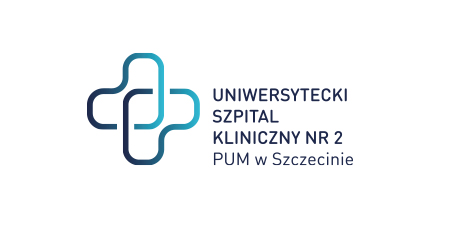 znak sprawy: ZP/220/11/24Dotyczy: postępowania o udzielenie zamówienia publicznego na: Dostawa, montaż, instalacja i uruchomienie ultrasonografu. ZAWIADOMIENIE O ROZSTRZYGNIĘCIU POSTĘPOWANIAZamawiający zawiadamia, że na podstawie art. 253 ust 1 pkt 1 oraz pkt 2 ustawy z dnia 11 września 2019 r. Prawo Zamówień Publicznych (Dz. U.2019 poz. 2019 ze zm.) zwanej dalej „PZP” dokonał rozstrzygnięcia w/w postępowania.a) Nazwy (firmy), siedziby i adresy wykonawców, którzy złożyli oferty:oferta nr 1: MAR-MED Sp. z o. o., Ul. Rzymowskiego 30, 02-697 Warszawaoferta nr 2: TRIMED Sp. z o. o., Ul. Radzikowskiego 126/14, 31-315 Krakówb) Wykonawcy, których oferty zostały odrzucone:z postępowania nie odrzucono żadnej ofertyc) Wykonawcy, którzy zostali wykluczeni z postępowania o udzielenie zamówienia:z postępowania nie wykluczono żadnego wykonawcyd) Spośród ważnych ofert za najkorzystniejszą została uznana:oferta nr 1: MAR-MED Sp. z o. o., Ul. Rzymowskiego 30, 02-697 Warszawacena oferty: 143.000,00 zł bruttoUzasadnienie wyboru: oferta nr 1 uzyskała najkorzystniejszy bilans przyjętych kryteriów obliczony wg zasad jednakowych dla wszystkich ważnych ofert.e) Streszczenie oceny, porównanie złożonych ważnych ofert, punktacja w każdym kryterium oraz łączna punktacja:Informację otrzymuje Wykonawca, który złożył ofertę. Zawiadomienie o rozstrzygnięciu postępowania zostanie również zamieszczone na portalu zakupowym USK nr 2. Umowa z wybranym wykonawcą zostanie zawarta zgodnie z zapisami SWZ pkt XXIV.Z poważaniem Dyrektor USK nr 2 w SzczecinieSprawę prowadzi: Eliza Koladyńska - Nowacka Tel. 91 466-10-86OF. NRWYKONAWCAKRYT. 1 CENA – 60%KRYT. 2 PARAMETRY TECHNICZNE – 35%KRYT. 3 OKRES GWARANCJI – 5%SUMA1MAR-MED Sp. z o. o.60,0035,005,00100,002TRIMED Sp. z o. o.40,0035,005,0080,00